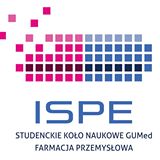 Sprawozdanie ze spotkania 
Studenckiego Koła Naukowego „ISPE- Farmacja Przemysłowa”Spotkanie odbyło się dnia 23.11.2016r. w sali wykładowej nr 1 Wydziału Farmaceutycznego o godz. 19.00. Na spotkaniu obecnych było 37 studentów z IV, V i VI roku Farmacji. Przebieg spotkania:Spotkanie rozpoczęła przewodnicząca Sandra Puczyńska przedstawiając jednocześnie plany dotyczące najbliższej działalności koła ISPE.Następnie Magdalena Chojnowska, studentka V roku, przedstawiła prezentację na temat: „Quality by design”.Pani prof. Małgorzata Sznitowska powitała przybyłego gościa – dr. n. farm. Bartłomieja Kubiaka, Kierownika Zespołu Preformulacji grupy Adamed Następnie wystąpił nasz gość dr. n. farm. Bartłomiej Kubiak, który zaprezentował temat: „Jak rozgryźć tabletkę?”,  w której przedstawił etapy badań i aparaturę stosowaną w dziale badawczo-rozwojowym grupy Adamed.Po prezentacji studenci mieli możliwość zadawania pytań dotyczących pracy w firmie farmaceutycznej oraz prowadzonych badań.Gość tradycyjnie dokonał wpisu do księgi pamiątkowej naszego koła.Na zakończenie spotkania uczestnicy podali propozycje pytań, z których zostanie utworzona ankieta dla studentów medycyny dotycząca suplementów diety oraz leków sfałszowanych.